Protokollblatt  Beleuchtungsstärke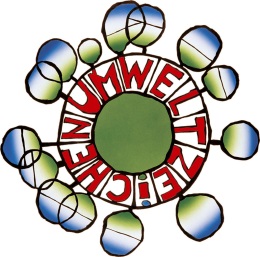 Schule: 	Wer hat gemessen: 	Gerätetyp: Luxmeter VOLTCRAFT MS-1300, Nummer: 	Richtwerte auf der Rückseite oder auf einem eigenen Blatt Messanleitung und Hintergrundinfo siehe Luxmeter_Uz301_.pdf unter: 	
www.umweltzeichen.at/cms/home/bildung/schulen/umsetzungstipps/idart_1401-content.html Diese Seite gegebenenfalls vor dem Ausfüllen kopieren!  -  Blatt-Nr.: 	Richtwerte für Beleuchtungsstärken in SchulenDatum, 
UhrzeitErhebungsort, 
Rahmenbedingungen gemessene 
Beleuchtungsstärke (Lux)RICHTWERT 
Beleuchtungsstärke (Lux)Anmerkungen, 
InterpretationBEISPIELE30.11.2013; 8:30Klasse 3.b, Licht am Fenster nach außen gemessen, 2. Stock, sehr trübes Wetter …700entfällt30.11.2013; 8:32Klasse 3.b mit Kunstlicht
beim Südfenster, 
fensterabgewandt bei der Wand
480
300300Da Beleuchtung quer zum Fenster verläuft keine bedarfsgerechte getrennte Lichtregelung an der Wand möglich30.11.2013; 8:35Klasse 3.b ohne Kunstlicht
beim Südfenster, 
fensterabgewandt bei der Wand
280
230300Auch beim Fenster ist es bei dem trüben Wetter etwas zu dunkelDemonstrationstische500 LuxKüchen500 LuxRäume für technisches und textiles Werken500 LuxTafelbeleuchtung500 Lux („grün“), 300 Lux wenn weißVorbereitungs- und Übungsräume500 LuxZeichensäle500 LuxBibliothek300 LuxComputerübungsräume300 LuxDirektion, Administration, Beratung300 LuxLehrerarbeitsräume / Sammlungen300 LuxUnterrichtsräume, Laboratorien, Werkstätten300 LuxTurnsaal200 Lux (500 Lux für Wettkampfsport)Aula und Pausenzonen200 LuxGemeinschafts- und Versammlungsräume200 LuxSchulbuffet200 LuxTreppen150 LuxArchiv/Sammlungen100 LuxVerkehrsflächen, Flure100 LuxSanitärräume und Garderoben100 – 200 LuxZugangswege5 – 10 Lux